*Nuo 2019 m. sausio 1 d. įsigaliojus Lietuvos Respublikos valstybinio socialinio draudimo įstatymo Nr. I-1336   2, 4, 7, 8, 10, 23, 25 ir 32 straipsnių  pakeitimo įstatymui, kuriuo valstybinio socialinio draudimo įmokos yra perkeliamos darbuotojui. Dėl šios priežasties  perskaičiuotas darbuotojo bruto darbo užmokestis (bruto darbo užmokestis – ikimokestinis darbo užmokestis, t. y. neatskaičius fizinių asmenų pajamų ir valstybinio socialinio draudimo mokesčių, kuriuos moka darbuotojas – populiariai tariant, atlyginimas popieriuje). Bruto darbo užmokestis padidinamas 1,289 karto.  2018 metinis 2018 m. III ketvirtis2018 m. II ketvirtis2018 m. I ketvirtis2017 m.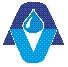 UŽDAROJI  AKCINĖ  BENDROVĖ„AKMENĖS VANDENYS“INFORMACIJA APIE DARBO UŽMOKESTĮ2020 m. metinis2020 m.  III ketvirtis2020 m.  II ketvirtis2020 m.  I ketvirtis2019 m. metinisUŽDAROJI  AKCINĖ  BENDROVĖ„AKMENĖS VANDENYS“INFORMACIJA APIE DARBO UŽMOKESTĮ2020 m. metinis2020 m.  III ketvirtis2020 m.  II ketvirtis2020 m.  I ketvirtis2019 m. metinisUŽDAROJI  AKCINĖ  BENDROVĖ„AKMENĖS VANDENYS“INFORMACIJA APIE DARBO UŽMOKESTĮ2020 m. metinis2020 m.  III ketvirtis2020 m.  II ketvirtis2020 m.  I ketvirtis2019 m. metinisUŽDAROJI  AKCINĖ  BENDROVĖ„AKMENĖS VANDENYS“INFORMACIJA APIE DARBO UŽMOKESTĮ2020 m. metinis2020 m.  III ketvirtis2020 m.  II ketvirtis2020 m.  I ketvirtis2019 m. metinisUŽDAROJI  AKCINĖ  BENDROVĖ„AKMENĖS VANDENYS“INFORMACIJA APIE DARBO UŽMOKESTĮ2020 m. metinis2020 m.  III ketvirtis2020 m.  II ketvirtis2020 m.  I ketvirtis2019 m. metinisUŽDAROJI  AKCINĖ  BENDROVĖ„AKMENĖS VANDENYS“INFORMACIJA APIE DARBO UŽMOKESTĮ2020 m. metinis2020 m.  III ketvirtis2020 m.  II ketvirtis2020 m.  I ketvirtis2019 m. metinisUŽDAROJI  AKCINĖ  BENDROVĖ„AKMENĖS VANDENYS“INFORMACIJA APIE DARBO UŽMOKESTĮ2020 m. metinis2020 m.  III ketvirtis2020 m.  II ketvirtis2020 m.  I ketvirtis2019 m. metinis2019 m. III ketvirtis2019 m. III ketvirtis2019 m. III ketvirtis2019 m. III ketvirtis2019 m. III ketvirtis2019 m. III ketvirtisINFORMACIJA APIE DARBO UŽMOKESTĮ2019 m. II ketvirtis2019 m. I ketvirtisINFORMACIJA APIE DARBO UŽMOKESTĮ2019 m. II ketvirtis2019 m. I ketvirtisINFORMACIJA APIE DARBO UŽMOKESTĮ2019 m. II ketvirtis2019 m. I ketvirtisINFORMACIJA APIE DARBO UŽMOKESTĮ2019 m. II ketvirtis2019 m. I ketvirtisINFORMACIJA APIE DARBO UŽMOKESTĮ2019 m. II ketvirtis2019 m. I ketvirtisINFORMACIJA APIE DARBO UŽMOKESTĮ2019 m. II ketvirtis2019 m. I ketvirtis           PareigybėDarbuotojų skaičius632018 metinis  vidutinis  darbo užmokestis2019 m. I ketvirčio  vidutinis mėnesinis bruto darbo užmokestis *     Direktorius118502358Direktoriaus pavaduotojas116602172Administracijos darbuotojai59681276Projektų įgyvendinimo tarnyba3593771Tarnybų vadovai, meistrai88041070Abonentinės tarnybos apskaitininkai, kontrolieriai10482620Nuotekų valymo įrenginių operatoriai7437631Laboratorijos darbuotojai1540972Vandentiekio ir nuotekų tinklų šaltkalviai, santechnikai, suvirintojai 13498648Vairuotojai, mechanizatoriai8629814Elektrikai1630697Kiti netiesioginės veiklos darbuotojai5529626           PareigybėDarbuotojų skaičius632018 m. III ketvirčio vidutinis mėnesinis bruto darbo užmokestis 2018 metinis  vidutinis  darbo užmokestisDirektorius118991850Direktoriaus pavaduotojas116981660Administracijos darbuotojai5997968Projektų įgyvendinimo tarnyba3593593Tarnybų vadovai, meistrai8805804Abonentinės tarnybos apskaitininkai, kontrolieriai10502482Nuotekų valymo įrenginių operatoriai7435437Laboratorijos darbuotojai1495540Vandentiekio ir nuotekų tinklų šaltkalviai, santechnikai, suvirintojai 12483498Vairuotojai, mechanizatoriai8628629Elektrikai2660630Kiti netiesioginės veiklos darbuotojai5526529           PareigybėDarbuotojų skaičius602018 m. II ketvirčio vidutinis mėnesinis bruto darbo užmokestis 2018 m. III ketvirčio vidutinis mėnesinis bruto darbo užmokestisDirektorius118471899Direktoriaus pavaduotojas116731698Administracijos darbuotojai5871997Projektų įgyvendinimo tarnyba2589593Tarnybų vadovai, meistrai8811805Abonentinės tarnybos apskaitininkai, kontrolieriai9540502Nuotekų valymo įrenginių operatoriai7488435Laboratorijos darbuotojai2496495Vandentiekio ir nuotekų tinklų šaltkalviai, santechnikai, suvirintojai 10469483Vairuotojai, mechanizatoriai8632628Elektrikai2635660Kiti netiesioginės veiklos darbuotojai5529526           PareigybėDarbuotojų skaičius642018 m. I ketvirčio vidutinis mėnesinis bruto darbo užmokestis 2018 m. II ketvirčio vidutinis mėnesinis bruto darbo užmokestisDirektorius117641847Direktoriaus pavaduotojas115981673Administracijos darbuotojai5855871Projektų įgyvendinimo tarnyba3590589Tarnybų vadovai, meistrai8772811Abonentinės tarnybos apskaitininkai, kontrolieriai10521540Nuotekų valymo įrenginių operatoriai7474488Laboratorijos darbuotojai2496496Vandentiekio ir nuotekų tinklų šaltkalviai, santechnikai, suvirintojai 12482469Vairuotojai, mechanizatoriai8630632Elektrikai2600635Kiti netiesioginės veiklos darbuotojai5530529PareigybėDarbuotojų skaičius642018 m. I ketvirčio vidutinis mėnesinis bruto darbo užmokestis2017 m.  vidutinis metinis bruto darbo užmokestisDirektorius117641621Direktoriaus pavaduotojas115981553Administracijos darbuotojai5855691Projektų įgyvendinimo tarnyba3590597Tarnybų vadovai, meistrai8772756Abonentinės tarnybos apskaitininkai, kontrolieriai10521431Nuotekų valymo įrenginių operatoriai7474433Laboratorijos darbuotojai2496457Vandentiekio ir nuotekų tinklų šaltkalviai, santechnikai, suvirintojai 12482443Vairuotojai, mechanizatoriai8630594Elektrikai2600578Kiti netiesioginės veiklos darbuotojai5530495           PareigybėDarbuotojų skaičius672017 m. III ketvirčio vidutinis mėnesinis bruto darbo užmokestis2017 m.  vidutinis metinis bruto darbo užmokestisVadovai216751611Administracijos darbuotojai9737691Tarnybų vadovai, meistrai9736756Abonentinės tarnybos apskaitininkai, kontrolieriai11480431Nuotekų valymo įrenginių operatoriai7439433Laboratorijos darbuotojai2453457Vandentiekio ir nuotekų tinklų šaltkalviai, santechnikai, suvirintojai 12439443Vairuotojai, mechanizatoriai8592594Elektrikai2595578Kiti netiesioginės veiklos darbuotojai5450495